Visitando: Ciudad de México, Museo Nacional de Antropología e Historia, Plaza de las tres Culturas , Basílica de Guadalupe y Zona arqueológica de Teotihuacán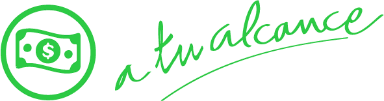 Duración: 4 díasSalidas compartidas y privadas: Diario. desde 2 personasDÍA 01.		CDMXRecepción en el aeropuerto o terminal de autobuses de la Ciudad de México. Traslado al hotel seleccionado. Tarde libre. Alojamiento.DIA 2.		CDMX – VISITA DE CIUDAD Y MUSEO NACIONAL DE ANTROPOLOGIA (MAR-DOM)A las 09:00 horas, cita en el lobby del hotel para iniciar el recorrido de ciudad por la reconocida Avenida Reforma en donde se encuentran puntos de interés como: La Diana Cazadora y el Ángel de la Independencia. Continuaremos hasta llegar a Avenida Juárez en donde se ubica el Hemiciclo a Juárez, la Alameda central y el monumental Palacio de Bellas Artes (vista panorámica). Seguiremos rumbo a la Plaza de la Constitución, mejor conocida como la plancha del Zócalo capitalino en donde se encuentra la Catedral Metropolitana, Templo Mayor y el Palacio Nacional. Continuaremos nuestro recorrido a uno de los recintos museográficos más importantes de México y de América. El Museo Nacional de Antropología tiene 24 salas de exhibición, de las cuales 22 son permanentes y dos salas para las exposiciones temporales. Visitaremos la sala Teotihuacana y Mexica por considerarse las más florecientes de la época precolombina. Al finalizar, regreso a su hotel. Alojamiento. DIA 3.		CDMX – PLAZA DE LAS TRES CULTURAS – BASILICA DE GUADALUPE – ZONA ARQUEOLÓGICA DE TEOTIHUACAN Cita en el lobby de su hotel a las 09:00 horas para iniciar el recorrido panorámico por Tres Culturas, después nos dirigiremos al recinto religioso más importante de México, la Basílica de Guadalupe en donde conoceremos la historia de las apariciones de la Virgen María, la Basílica Nueva y Antigua y de ser posible podrá tomar la misa del día. Más tarde continuaremos al norte de la ciudad hasta llegar a la región de Teotihuacán en donde tendremos oportunidad de visitar una sociedad cooperativa de artesanos, atendida por personas de la localidad que nos narrarán el proceso de extracción y transformación de productos como la obsidiana y el maguey. Continuaremos a la Zona Arqueológica de Teotihuacán en donde conoceremos la Calzada de los Muertos, las Pirámides del Sol y la Luna. Al finalizar, traslado a su hotel. Alojamiento.DÍA 04. 	CDMXA la hora prevista, traslado al aeropuerto o terminal de autobuses de la Ciudad de México. Fin de los servicios.INCLUYE:Boleto de avión redondo propuesto con VivaAerobus la ruta MTY-MEX-MTY (Opción Terrestre y Aéreo)1 maleta documentado de 25 kg + 1 maleta de mano de 10 kg (Solo con ruta aérea propuesta)Traslado aeropuerto – hotel – aeropuerto en servicio compartido y vehículos previamente sanitizados3 noches de hospedaje en la Ciudad de México Desayuno para adultos (excepto city centro CDMX)Transportación terrestre para las visitas en servicio compartido.Visita por la Ciudad de México y Museo Nacional de Antropología e historiaVisita a la Plaza de las Tres Culturas, Basílica de Guadalupe y Zona arqueológica de TeotihuacánEntradas y visitas descritas en el itinerarioConductor - guía para los tours mencionadosImpuestosNO INCLUYE:Boletos aéreos o de autobús (Opción terrestre)Servicios, excursiones o comidas no especificadasPropinas a camaristas, botones, guías, chóferes, gastos personales IMPORTANTE:El orden de las actividades puede tener modificaciones por cuestiones climatológicas, manifestaciones o fuerza mayor, la opción que se ofrecerá es por cambio de actividad o de día. Sujeto a disponibilidadA su llegada se le indicarán los horarios de pick up previos a las actividades marcadas en itinerario, esto dependerá de la ubicación del hotel, ya que los tours y traslados son en servicio compartido. Se sugiere llevar a los recorridos: bloqueador sola, lentes de sol, ropa fresca y calzado cómodo y efectivo para compras en caso de que requieran algún suvenir en los lugares a visitar.PRECIO POR PERSONA EN MXN (MINIMO 2 PERSONAS) PRECIO POR PERSONA EN MXN (MINIMO 2 PERSONAS) PRECIO POR PERSONA EN MXN (MINIMO 2 PERSONAS) PRECIO POR PERSONA EN MXN (MINIMO 2 PERSONAS) PRECIO POR PERSONA EN MXN (MINIMO 2 PERSONAS) SERVICIOS TERRESTRES EXCLUSIVAMENTESERVICIOS TERRESTRES EXCLUSIVAMENTESERVICIOS TERRESTRES EXCLUSIVAMENTESERVICIOS TERRESTRES EXCLUSIVAMENTESERVICIOS TERRESTRES EXCLUSIVAMENTEZONA DE REFORMAZONA DE REFORMAZONA DE REFORMAZONA DE REFORMAZONA DE REFORMA TURISTADBLTPLSGLMNRTERRESTRE67565830104452510TERRESTRE Y AÉREO85997674122894354PRIMERADBLTPLSGLMNRTERRESTRE78707340107703145TERRESTRE Y AÉREO97139184126144989ZONA CENTRO ZONA CENTRO ZONA CENTRO ZONA CENTRO ZONA CENTRO PRIMERADBLTPLSGLMNRTERRESTRE76206380116252510TERRESTRE Y AÉREO94648224134394354BOLETO DE AVIÓN REDONDO PROPUESTO CON VIVA AÉROBUS MTY-MÉX-MTYINCLUYE MALETA DOCUMENTADA DE 25 KG. Y 1 MALETA DE MANO DE 10 KG. IMPUESTOS Y Q DE COMBUSTIBLE (SUJETOS A CONFIRMACIÓN): $1,743 .00 MXN POR PERSONABOLETO DE AVIÓN REDONDO PROPUESTO CON VIVA AÉROBUS MTY-MÉX-MTYINCLUYE MALETA DOCUMENTADA DE 25 KG. Y 1 MALETA DE MANO DE 10 KG. IMPUESTOS Y Q DE COMBUSTIBLE (SUJETOS A CONFIRMACIÓN): $1,743 .00 MXN POR PERSONABOLETO DE AVIÓN REDONDO PROPUESTO CON VIVA AÉROBUS MTY-MÉX-MTYINCLUYE MALETA DOCUMENTADA DE 25 KG. Y 1 MALETA DE MANO DE 10 KG. IMPUESTOS Y Q DE COMBUSTIBLE (SUJETOS A CONFIRMACIÓN): $1,743 .00 MXN POR PERSONABOLETO DE AVIÓN REDONDO PROPUESTO CON VIVA AÉROBUS MTY-MÉX-MTYINCLUYE MALETA DOCUMENTADA DE 25 KG. Y 1 MALETA DE MANO DE 10 KG. IMPUESTOS Y Q DE COMBUSTIBLE (SUJETOS A CONFIRMACIÓN): $1,743 .00 MXN POR PERSONABOLETO DE AVIÓN REDONDO PROPUESTO CON VIVA AÉROBUS MTY-MÉX-MTYINCLUYE MALETA DOCUMENTADA DE 25 KG. Y 1 MALETA DE MANO DE 10 KG. IMPUESTOS Y Q DE COMBUSTIBLE (SUJETOS A CONFIRMACIÓN): $1,743 .00 MXN POR PERSONATARIFAS SUJETAS A CAMBIOS Y A DISPONIBILIDAD LIMITADA SIN PREVIO AVISO PASAJERO VIAJANDO SOLO, CONSULTAR DISPONIBILIDAD Y TARIFAOPCIÓN A SERVICIOS PRIVADOS, CONSULTAR SUPLEMENTO. TARIFAS SUJETAS A CAMBIOS Y A DISPONIBILIDAD LIMITADA SIN PREVIO AVISO PASAJERO VIAJANDO SOLO, CONSULTAR DISPONIBILIDAD Y TARIFAOPCIÓN A SERVICIOS PRIVADOS, CONSULTAR SUPLEMENTO. TARIFAS SUJETAS A CAMBIOS Y A DISPONIBILIDAD LIMITADA SIN PREVIO AVISO PASAJERO VIAJANDO SOLO, CONSULTAR DISPONIBILIDAD Y TARIFAOPCIÓN A SERVICIOS PRIVADOS, CONSULTAR SUPLEMENTO. TARIFAS SUJETAS A CAMBIOS Y A DISPONIBILIDAD LIMITADA SIN PREVIO AVISO PASAJERO VIAJANDO SOLO, CONSULTAR DISPONIBILIDAD Y TARIFAOPCIÓN A SERVICIOS PRIVADOS, CONSULTAR SUPLEMENTO. TARIFAS SUJETAS A CAMBIOS Y A DISPONIBILIDAD LIMITADA SIN PREVIO AVISO PASAJERO VIAJANDO SOLO, CONSULTAR DISPONIBILIDAD Y TARIFAOPCIÓN A SERVICIOS PRIVADOS, CONSULTAR SUPLEMENTO. MENOR DE 2 A 10 AÑOS COMPARTIENDO HABITACIÓN CON 2 ADULTOS MENOR DE 2 A 10 AÑOS COMPARTIENDO HABITACIÓN CON 2 ADULTOS MENOR DE 2 A 10 AÑOS COMPARTIENDO HABITACIÓN CON 2 ADULTOS MENOR DE 2 A 10 AÑOS COMPARTIENDO HABITACIÓN CON 2 ADULTOS MENOR DE 2 A 10 AÑOS COMPARTIENDO HABITACIÓN CON 2 ADULTOS VIGENCIA: 13 DE DICIEMBRE DE 2024 APLICA SUPLEMENTO EN TEMPORADA ALTA, SEMANA SANTA, PASCUA, VERANO, NAVIDAD, FIN DE AÑO, PUENTES Y DÍAS FESTIVOSVIGENCIA: 13 DE DICIEMBRE DE 2024 APLICA SUPLEMENTO EN TEMPORADA ALTA, SEMANA SANTA, PASCUA, VERANO, NAVIDAD, FIN DE AÑO, PUENTES Y DÍAS FESTIVOSVIGENCIA: 13 DE DICIEMBRE DE 2024 APLICA SUPLEMENTO EN TEMPORADA ALTA, SEMANA SANTA, PASCUA, VERANO, NAVIDAD, FIN DE AÑO, PUENTES Y DÍAS FESTIVOSVIGENCIA: 13 DE DICIEMBRE DE 2024 APLICA SUPLEMENTO EN TEMPORADA ALTA, SEMANA SANTA, PASCUA, VERANO, NAVIDAD, FIN DE AÑO, PUENTES Y DÍAS FESTIVOSVIGENCIA: 13 DE DICIEMBRE DE 2024 APLICA SUPLEMENTO EN TEMPORADA ALTA, SEMANA SANTA, PASCUA, VERANO, NAVIDAD, FIN DE AÑO, PUENTES Y DÍAS FESTIVOSHOTELES PREVISTOS O SIMILARESHOTELES PREVISTOS O SIMILARESHOTELES PREVISTOS O SIMILARESZONA DE REFORMAZONA DE REFORMAZONA DE REFORMACIUDADHOTELCATCDMXHOTEL SEVILLA PALACE TCDMXCITY EXPRESS EBC REFORMA / CITY EXPRESS PLUS REFORMA EL ANGEL / HOTEL GALERIA PLAZAPZONA CENTRO CDMXCITY CENTRO CDMXP